KazalaUvod	31. Vključevanje slovenskega ozemlja v rimsko civilizacijo	41.2 dalmatinsko-panonski upor	52. Opis Slovenskih pokrajin v antičnih virih	63. Romanizacija in kolonizacija slovenskega prostora	74. Uprava pod Rimljani	85. Gospodarstvo in trgovina	96. Duhovna kultura in dosežki na umetniškem področju	9Slika 1	10Slika 2	10Slika 3	10Uvod	Antično obdobje obsega čas rimske osvojitve Vzhodnih Alp od začetku štetja let do ustalitve  njihove civilizacije v prvih treh stoletjih našega štetja. Rimska kultura je dosegla višek antične kulture in umetnosti. Obseg vseh področji je absolutno presegal  dosežke takratnih plemen. Rimljani so z izgradnjo cest, ustanovitvijo trgovskih poti, postavljanjem vojaških taborov, dali našim krajem zgodovinski pomen. Razvile so se razne obrti, ustanavljali so mesta ki so v prirejeni obliki ohranila imena. Posledice vplivov rimske civilizacije v preteklosti so vidne še danes.1. Vključevanje slovenskega ozemlja v rimsko civilizacijo      S prihodom Rimljanov se je pričelo novo obdobje v zgodovinskem razvoju naših krajev.  Z izgradnjo cest, postavljanjem poštnih postaj, ustanavljanjem oporišč, zaselkov in mest in doseljevanjem italskih in drugih narodov, se je pričela načrtna romanizacija in vključevanje v sredozemsko antično kulturo.      Gospodarsko vključitev slovenskega ozemlja v rimski antični prostor je omogočila trgovina, saj je preko slovenskega ozemlja vodila jantarjeva pot.      Deželo so preplavili predmeti izdelani v rimski pol industrijski proizvodnji. Predmeti, ki so bili narejeni doma (ročno) niso bili več konkurenčni.  V 1.stol. so uvažali veliko pečatne keramike, ki so uporabljali za namizno posodo.Domačini so se preusmerili na poljedelstvo, od Rimljanov so prevzeli 2-letno kolobarjenje in uporabo pluga namesto rala. Pričeli so krčiti gozdove in izsuševati močvirja. Rimljani so k nam prinesli vinsko trto, pospeševali so tudi oljarstvo in sadjarstvo.	Zaradi pomembnih trgovskih poteh, vojaških prednosti in primernih obdelovalnih površin so Rimljani že zgodaj začeli naše kraje vključevati v cesarstvo. S, v drugi polovici 2. st. ustanovljeno kolonijo Aquileia (Oglej), so lahko branili lastne interese ter željo po osvajanju jadranskega ozemlja. Cezarju je grozil prodor sovražnikov z severovzhoda .Že zgodaj je ugotovil, da bi z osvojitvijo kraških višav lahko obvladal prehod z severovzhoda proti zahodu oz. jugozahodu. Po njegovi nenadni smrti je prevzel oblast cesar Avgust. Prav ta je pričel z  ogromno vojsko 12. legij osvajati Balkan. Iz Ogleja in Senja je krenil proti Sisku in sproti lomil upor sovražnikov. Po triletnih (nekateri viri navajajo dvoletnih) spopadih so si Rimljani podjarmili Japode, Tavriske, in druga plemena južno od Save.1.2 dalmatinsko-panonski upor	Vključitev naših krajev v sestav sredozemske rimske države, se je soočil staroselske skupnosti z dvema težavama. Na novo osvojeno ozemlje se je sprožil naval za naravnimi  bogastvi in uvedeni so bili dotlej neznani davki. Tako so domača plemena čakala na možnost upora. Ko so Rimljani umaknili svojo vojsko, po osvajanju germanskih dežel, so se plemena uprla. V Rimu se je govorilo,  da je kar 800.000 upornikov. Na začetku upora imenovanega dalmatinsko-panonski upor, so bili uspešni, saj je prebivalstvo obmejnega pasu ostalo nezaščiteno. Vojska je pod vodstvom izkušenih vojskovodij imela znatno premoč in do Rima ni bilo daleč. Takojšnji odpoklic rimske armade je zaustavilo prodor upornikov, posamezni naskoki na uporniško vojsko so slabili in s tem počasi »dušili« upor. Uporniki so ob dobro izurjeni rimski vojski morali popustiti. S tem so Rimljani dokončno prevzeli oblast nad staroselskimi narodi.2. Opis Slovenskih pokrajin v antičnih virih	Prehodno vlogo Slovenije sta že opisovala Herodot in Strabo. Že v takratnih časih je naše ozemlje predstavljalo prometno trgovsko križišče. Tod je potekala jantarna cesta (imenovana po smoli jantar), v teh območjih je potekala tudi pot opevanih Argonavtov.	Antični viri nam spričo razdrobljenosti pokrajine ne podajajo naziva , ki bi vključevala v enoto celotne današnje slovensko ozemlje. Najustreznejša opredelitev bi bila Ilirik, vendar sega le ta do vznožja Alp in plodnih ravnic Panonije.	Ta prostor je primerno orisal Pomponis Mela z ugotovitvijo: »Tergeste (Trst), ki leži v skrajnem zalivu Jadranskega morja, zaključi Ilirik.« Ker je bilo to poimenovanje - podobno kot pojem Ilirija – prilagojeno upravnim in pravnim dejstev in ni bilo odprto na zemljepisno etnične podlage, se ni ohranilo v naslednji čas. Posamezne dežele so bile v srednjem veku na novo poimenovane, ali so prevzele celo svoje prazgodovinske oznake.Tabela 1: Imena sodobnih pokrajin v času RimljanovTabela 2: Imena sodobnih mest v času Rimljanov3. Romanizacija in kolonizacija slovenskega prostora	Trgovske prednosti naših krajev so Rimljani s pridom izkoristili in na novo pridobljeno ozemlje so se hitro naselili obrtniki ter trgovci. Novi izdelki rimskih vrhunskih obrtnikov so našli vedno večjo veljavo. Vendar pa ohranitev materinega jezika, lastnih imen, narodnih noš, itd., priča da je bilo stapljanje le površno.	Podrobneje se romanizacija zasledi na območjih naseljevanja odsluženih vojakov, iskalcev rud in po ustanavljanju urbanih tvorb, žarišč rimske civilizacije. Rimljani so združevali staroselce ter priseljence, da bi lahko zagotovili sodelovanje med državljani, kar je bil temelj rimske družbe. Zato so težili k izgradnji visoke družbene ureditve saj je bilo, po njihovem mnenju plemenska ureditev domorodcev skrajno primitivna. Rimljani so sproti po celotnem Sredozemlju ustanavljali kolonije in municipije (mesta brez pravice  trgovanja). Mesta so bila enotna upravna središča svojih okrožij, domačini so ohranili neki lasten teritorij. Rimska mesta so poleg mestnega jedra obsegala še podeželje, kjer so bili veliki kmetijski obrati.	Zametki Emone (Ljubljana) kot najstarejšega rimskega koloniziranega mesta segajo v čas osvajanja Balkana cesarja Avgusta. Z odlokom jo je ustanovil Tiberij. Mesto je naselila vojaška posadka Legio XV Apollinaris in italski kolonisti. Poleg trdnjave Oglej je bila Emona glavni branik obrambe rimskega ozemlja. V splošnem so prva kolonizirana mesta naseljevale vojaške posadke. Kasneje  so se razvila urbanizirana mesta.	Opustošenje germanskih plemen ter istočasno širjenje kuge je močno redčilo rimsko in prav tako staroselsko prebivalstvo. Propad kmetij je pomenilo upadanje proizvodnje in posledice so bile še dolgo vidne. Po času kug ter vdorov germanskih plemen je naraslo število latinskih imen na nagrobnikih.. To nazorno kaže, da je bilo po dveh stoletjih prilagajanje skoraj popolno. Tudi domačini ilironoriško-keltskega izvora so prevzeli rimsko duhovno kulturo in se romanizirali.4. Uprava pod Rimljani	 Rimljani so osvojena območja uredili kot province in jih postopoma vključevali v rimsko državo.Po okupaciji so Rimljani združili novo pokrajino v provinco Ilirik. Po dobrem stoletju so Ilirik razdelili v Dalmacijo in Panonijo. Pokrajina severno od Save je bila vključena v provinco Norik. Zahodna Slovenija je bila pripojena X. upravni enoti (Regio X) ali  Histri et Venetia. 	Že v prazgodovini zemljepisno zaključene pokrajine ki so pripadala posameznim enotam so Rimljani združili v mestna okrožja. Tako je zajemala: Koroška območje Virunuma (Gospe svete), Podravje okoliš Petovie,Porečje Savinje in Voglajne je upravno sodilo k mestu Celeia,Osrčje Slovenija je zajemala Emona,Kras pa je zajemal v večjem delu Trgeste.	Do sprememb meje med Panonijo in deseto regijo je prišlo iz vojaških razlogov. Zaradi ponovnih vdorov barbarov. Zato je Cesar Mark Avrelij prestavil obrambno črto na Trojane-Stična-Snežnik.	Prav to delitev je kasneje povzel tudi Cesar Deokleciajan, ta je prvotne province razdelil v manjše enote. Te spremembe so pomenile zadnji večji pravno poseg.5. Gospodarstvo in trgovina	Rimske hotenje po trgovanju je zahtevalo, da so na slovenskem ozemlju začeli naseljevati in širiti obrti. Dotlej so staroselci trgovali z predelanimi živili iz suhega mesa. Rimljani so kmetijstvo in poljedelstvo razvijali. Uvedli so dvoletno kolobarjenje, plug je zamenjal ralo itd. Posegali so tudi v območja kraških gozdov ter izsuševali ljubljansko barje. K nam so tudi prinesli vinsko trto ki je v teh območji dobro uspevala (v Krasu so pridelovali znano pucinsko kapljico). Iz področja poljedelstva so zasajali oljko in sadovnjake. Iz področja obrtne dejavnosti se je razvilo lončarstvo in kamnoseštvo. Iz teh obrti so izhajali značilni izdelki; amfore. Najbolj pomembna antična »industrija« je bulo rudarstvo na območjih Koroške in okolici Bohinja, kjer so pridobivali sloveče noriško železo. 6. Duhovna kultura in dosežki na umetniškem področjuRimljani so z svojo duhovno kulturo preplavili tudi naše kraje. Stapljanje z staroselsko kulturo je nastalo provincionalna kultura. Ta kultura je bila opazna v jeziku, religiji, arhitekturi in v motivih umetniških del. Bistvena novost v primerjavi s keltsko fantastiko je opuščanje domače tradicije v likovni govorici, je bilo prenašanje narave v umetnostna dela. Predvsem pa je bila značilna težnja po monumentalnosti in preveličevanju. Najosnovnejše je bilo zidanje z apnenim vezivom ki je omogočalo nove podvige v gradnji.	Po zaslugi izkopavanj in obsežnih obnovitvenih del na antični nekropoli v Šempetru. To nam daje dokaze za bogato kulturno v naših krajih. Ostanki natičnih mest nam pričajo o rimski arhitekturi, kot tudi kiparstvu. Organizacijska sposobnost Rimljanov in njihova ljubezen do urejenosti je bila vidna predvsem v urbanih mestih, kjer so gradili centralno ogrevane hiše bogatašev, vodovode, pokrite dvorane, javna kopališča itd. Zunaj obzidja mest so gradili grobišča in obrtne delavnice, ki bi z dimom in smradom ogrožale mesto.	Veliko mojstrovin je bilo dodatno okrašeno z freskami ali mozaiki, vendar so bile prav te izpostavljene vplivom okolja. Tako se nagrobni spomeniki, med njimi najbolj znani Orfejev spomenik, niso ohranili v polnem blišču tistega časa. Duhovna kultura se je sproti razvijala in prihod monoteistične vere nam priča Mitrej iz Ptuja. KoroškaCarinthiaŠtajerskaStyriaKranjskaCarnoliaGorenjskaCarneolaGoriškaGoritiaTrstTergesteŽusternaIustinopolisSolkanSiliganumLogatecLongatiumKranjCarniumTrojaneAtransCeljeCeleiaPtujPetovia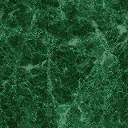 